PÍSEMNÁ PRÁCE POLOLETNÍMateriál vznikl v rámci projektu Škola pro životč.proj. CZ.1.07/1.4.00/21.2165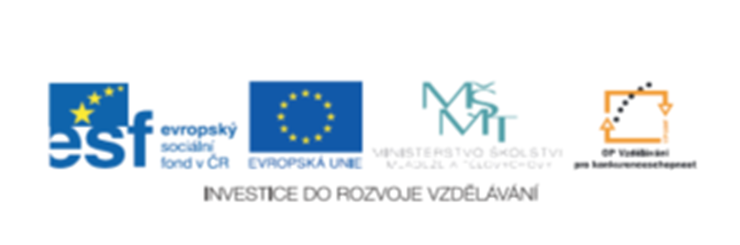 Jméno a příjmení:……………………………Datum: ………………………... PÍSEMNÁ PRÁCE POLOLETNÍPřelož:  slunce………………………., vítr……………………………sníh …………………………….., sněhulák ……………………………………..déšť /pršet/ ……………………………….., mokro …………………………..Odděl od sebe a přepiš slovesa:Openridewritereadplayshineisdrinkeatblowsit………………………………………………………………………………………………………………………………………………………………………………………………Utvoř věty: BLOWING/ IS/ THE WIND………………………………………………………………………………………………WE/ A SNOWMAN/ CAN/ MAKE/ NOW………………………………………………………………………………………………COLD/ IT’S/ A VERY/ DAY……………………………………………………………………………………………..IS/ FALLING/ THE SNOW………………………………………………………………………………………………Doplň  am, is, are a přepiš: He …………   making a cake. I …………….. opening a tin. What ……….. you doing now ? They …………… watching television. It ………… snowing. She ………… reading a book. We ……….. making a snowman. In Brazil the sun …………. shining. ………………………………………………………………………………………………………………………………………………………………………………………………………………………………………………………………………………………………………………………………………………………………………………………………………………………………………………………………………………………………Vylušti anagramy zemí: COMEXI ……………………………,  NAPJA ……………………………………ATYLI ……………………………….., KEYRUT …………………………………...GERECE ……………………………, CATARCTIAN …………………………….Diktát: ………………………………………………………………………………………………………………………………………………………………………………………………………………………………………………………………………………………………………………………………………………………………………………………………DIKTÁT /vzor/:It’s a very cold day. The snow is falling and falling. I’ve got a good idea.  Let’s go to the park. We can make a snowman there. OK? AnotacePísemná práce pololetníAutorMgr. Ivana TesařováPředmět Anglický jazykOčekávaný výstupDoplňuje a obměňuje krátké texty, aktivně používá osvojenou slovní zásobu a gramatiku, rozumí jednoduchým větám se vztahem k osvojovaným tématům.Druh učebního materiáluPracovní listyCílová skupinaŽáci 4. A 5. ročníkuMetodický postupUveden v textuDatum18. 1. 2012